State Prescription Monitoring Program (SPMP) EnhancementPatch PSO*7*451Installation, Back-Out, and Rollback Guide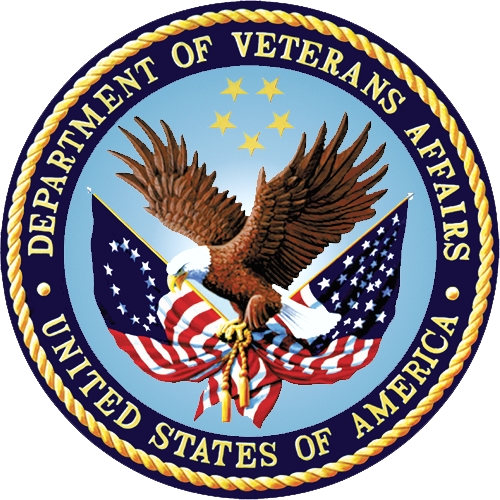 August 2016Department of Veterans AffairsOffice of Information and Technology (OI&T)Table of Contents1.	Introduction	41.1.	Purpose	42.	Pre-installation and System Requirements	52.1.	System Requirements	52.2.	Platform Installation and Preparation	52.3.	Download and Extract Files	52.4.	Database Creation	52.5.	Installation Scripts	52.6.	Cron Scripts	52.7.	Access Requirements and Skills Needed for the Installation	63.	Installation Procedure	73.1.	Installation from the Patch Description	74.	Implementation Procedure	84.1.	Post-Install Routine (No Action Required)	84.2.	New PSO SPMP ADMIN Security Key (Action Required)	84.3.	New RENAME FILE AFTER UPLOAD Parameter (May Require Action)	94.4.	New Transmission Configuration	104.4.1.	Register your Outpatient Pharmacy site with the SPMP (Action Required)	104.4.2.	Open Network Traffic between your site and the SPMP (Action Required)	104.4.3.	OpenVMS Directory (May Require Action)	114.4.4.	SPMP State Parameter Configuration (Action Required)	114.4.5.	Create a new SSH Key Pair (Action Required)	144.4.6.	Customize the ASAP Definition with state specific data requirements (May Require Action)	164.4.7.	Test the Transmission (Action Required)	185.	Back-Out Procedure	205.1.	Back-Out Strategy	205.2.	Back-Out Considerations	205.2.1.	Load Testing	205.2.2.	User Acceptance Testing	205.3.	Back-Out Criteria	205.4.	Back-Out Risks	205.5.	Authority for Back-Out	205.6.	Back-Out Procedure	206.	Rollback Procedure	246.1.	Rollback Considerations	246.2.	Rollback Criteria	246.3.	Rollback Risks	246.4.	Authority for Rollback	246.5.	Rollback Procedure	247.	Additional Information	257.1.	Documentation	258.	Disaster Recovery and Continuity of Operations	269.	Appendix A	26IntroductionThe Installation, Back-Out, Rollback Guide defines the ordered, technical steps required to install the product, and if necessary, to back-out the installation, and to roll back to the previously installed version of the product. It provides installation instructions for PSO*7*451, as managed through the State Prescription Monitoring Program (SPMP) Enhancement project. During the implementation of PSO*7*408, it was discovered that some states had unique requirements that could not be addressed by current functionality.  As a result transmissions to those states were rejected. Patch PSO*7*451 will enhance the SPMP functionality to allow VHA to fulfill specific state requirements and successfully transmit data to those states PDMPs. This patch also enhances the management of Secure SHell (SSH) Keys by streamlining the SSH Key creation and restricting user access to the Private SSH Key content. In addition, a few miscellaneous issues have also been addressed, which are described below.All the changes introduced by this patch are related to the options under the State Prescription Monitoring Program (SPMP) Menu [PSO SPMP MENU] option which is located under the Supervisor Functions [PSO SUPERVISOR] menu option.PurposeThe purpose of this Installation Guide is to provide installation steps for the SPMP Enhancement project patch PSO*7*451. The intended audience for this document is the Information Resources Management Service (IRMS) staff and Pharmacy staff responsible for installing and maintaining the Pharmacy files.Pre-installation and System RequirementsPSO*7*437 is a required patch for PSO*7*451 so must be installed prior to installing PSO*7*451.  System RequirementsPlatform Installation and PreparationDo not install this patch while Outpatient Pharmacy users are on the system. Installation will take no longer than three (3) minutes. Also, avoid scheduling this patch to install around 1:00 AM local time. Download and Extract FilesN/ADatabase CreationN/AInstallation ScriptsN/ACron ScriptsN/AAccess Requirements and Skills Needed for the InstallationN/AInstallation ProcedureInstallation from the Patch DescriptionUse the INSTALL/CHECK MESSAGE option on the PackMan menu.From the Kernel Installation & Distribution System (KIDS) menu, select the Installation menu.From this menu, you may select to use the following options (when prompted for INSTALL NAME, enter PSO*7.0*451).Backup a Transport Global - This option will create a backup message of any routines exported with the patch. It will NOT back up any other changes such as DDs or templates.Compare Transport Global to Current System - This option will allow you to view all changes that will be made when the patch is installed. It compares all components of the patch (routines, DDs, templates, etc.).Verify Checksums in Transport Global - This option will ensure the integrity of the routines that are in the transport global.Print Transport Global - This option will allow you to view the components of the KIDS build. Use the Install Package(s) option and select the package PSO*7.0*451. When prompted "Want KIDS to Rebuild Menu Trees Upon Completion of Install? NO//" respond NO. When prompted "Want KIDS to INHIBIT LOGONs during the install? NO//" respond NO.When prompted "Want to DISABLE Scheduled Options, Menu Options, and Protocols? NO//" respond NO.Implementation ProcedurePost-Install Routine (No Action Required)The post-install routine in the patch PSO*7*451 will perform a few updates related to the SPMP functionality:The FILE ACCESS setting for the files below will be opened up so users can use FileMan to view and search their content. The files were unintentionally released in PSO*7*408 as restricted.SPMP ASAP RECORD DEFINITION (#58.4)SPMP EXPORT BATCH (#58.42)If SPMP parameters have been previously entered for a state, the new field/parameter RENAME FILE AFTER UPLOAD (#17) in the SPMP STATE PARAMETERS file (#58.41) will automatically be set to 1 (YES).If SPMP parameters have been previously entered for a state using Appriss AWARxE, the parameter setting workaround will be automatically corrected the following way:Before:      STATE SFTP SERVER IP ADDRESS: prodpmpsftp 54.175.203.159      STATE SFTP SERVER USERNAME  : -oUser=usernameAfter:      STATE SFTP SERVER IP ADDRESS: sftp.pmpclearinghouse.net      STATE SFTP SERVER USERNAME  : username@prodpmpsftpThe mail group PSO SPMP NOTIFICATIONS will be changed to type PUBLIC. This mail group was incorrectly released as PRIVATE by PSO*7*408.Existing PSO SPMP NOTIFICATIONS Mailgroup (Action Required)Subscribers to this mailgroup receive failure notifications regarding scheduled SPMP nightly transmissions to the states. Therefore, it is important that all pharmacy personnel involved with the SPMP transmissions subscribe to this mail group.New PSO SPMP ADMIN Security Key (Action Required)This new Security Key was created to restrict access to the following SPMP functionalities:ASAP Definition Customization updates through the View/Edit ASAP Definitions [PSO SPMP ASAP DEFINITIONS] option. Viewing the current ASAP Definition is not restricted.SPMP Parameters value updates through the View/Edit SPMP State Parameters [PSO SPMP STATE PARAMETERS] option. Viewing the current SPMP parameters is not restricted.SSH Key generation or replacement through the Manage Secure SHell (SSH) Keys [PSO SPMP SSH KEY MANAGEMENT] option. Viewing the current public key is not restricted.New RENAME FILE AFTER UPLOAD Parameter (May Require Action)This new parameter was introduced in the View/Edit SPMP State Parameters [PSO SPMP STATE PARAMETERS] option to control whether the data export file should be created and uploaded with a .DAT (or .TXT) extension directly or if the file should be created and uploaded with a .UP extension and once the upload completes the file would be renamed to .DAT (or .TXT). This new parameter is being exported with a default value of YES.  NO - File will be uploaded as .DAT/.TXT directly (no renaming)   YES - File will be uploaded as .UP and then renamed to .DAT/.TXTNew Transmission ConfigurationIf your site has never transmitted data to the SPMP or if it did in the past but is no longer transmitting, or if your transmissions are not being successfully accepted due to issues related to state specific requirements or blocked connection, follow the steps below to successfully configure and perform SPMP data transmission.Register your Outpatient Pharmacy site with the SPMP (Action Required)If you haven’t yet registered with your SPMP you need to do so prior to transmitting data to them. In summary, you have to gather the Pharmacy information such as Pharmacy Name, Address, Phone #, DEA #, and NPI #, and then fill out a form which is usually available online at their website where you can also find a detailed Implementation Guide. You must specify that you will be reporting data via Secure File Transfer Protocol (sFTP) using Secure SHell (SSH) Encryption keys. Some states refer to such type of registration as “sFTP Uploaders”.Once you successfully register with the SPMP they will provide you with the following information: ASAP Version (e.g., 4.2), your assigned Username, the SPMP Server IP Address and in some cases the Port Number. They may also specify a specific Directory at their server where they want the data to be uploaded to. You will need this information when configuring the transmission in VistA.Pharmacy Benefits Management (PBM) maintains a SharePoint site that might be a good source of information regarding the registration process.  REDACTEDOpen Network Traffic between your site and the SPMP (Action Required)Before you can start transmitting data to your SPMP your local site needs to work with the appropriate local.VA Regional and National support to request that the SSH traffic between your site and the state server be open for SPMP transmissions. This process consists of submitting a request through the REDACTED. This is a complex request and requires a number of steps to get it accomplished. Please, refer to the following document in the PBM repository for instructions on how to submit a request for your site:REDACTEDRepository:REDACTEDOpenVMS Directory (May Require Action)If your site has not fully migrated to Linux you will need a new OpenVMS directory (e.g. USER$:[SPMP]) to be used by the SPMP transmissions. The proposed naming convention is only a recommendation. A more knowledgeable and experienced System Manager may choose to setup the extract directory using existing drives and definitions. The directory name chosen must have the appropriate READ, WRITE, EXECUTE, and DELETE privileges. You must have administrator privileges when you perform this task in order to assure the directory is set up/created with the necessary permissions.The following is an example for you to follow to create the file transmission directory.$ CREATE/DIRECTORY USER$:[SPMP] /own=CACHEMGR /PROTECTION=(S:RWED,O:RWED,G:RWED,W:RWED)/LOGNOTE:• The owner of the directory should be CACHEMGR.• Where USER$=the disk of your choice (e.g. USER$, PQ$, etc. - SYS$ is not recommended).• Confirm that the extract directory has similar protections and permissions.$DIR/PROT/OWNER SPMP.DIRDirectory USER$:[000000]SPMP.DIR;1 [CACHEMGR] (RWED,RWED,RWED,RWED)SPMP State Parameter Configuration (Action Required)Next, you will need to work with the pharmacy ADPAC to correctly enter the SPMP parameters through the View/Edit SPMP State Parameters [PSO SPMP STATE PARAMETERS] option, which are explained below individually: STATE
Select the state that you want to enter, view or edit the SPMP parameters. There should be an entry for all states in which there is a physical Outpatient Pharmacy facility that either dispenses outpatient prescriptions or orders Consolidated Mail Outpatient Pharmacy (CMOP) prescriptions to be dispensed.ASAP VERSION
This is the American Society for Automation in Pharmacy (ASAP) version required for the SPMP data transmission which was obtained during Step 4.4.1. It should be one of the following versions: 1995, 3.0, 4.0, 4.1 or 4.2.INCLUDE NON-VETERAN PATIENTS
This field indicates whether controlled substances prescriptions dispensed to non-veteran patients should be included in the export file transmitted to a state. Due to VHA Regulations in place at the time of the release of this patch this field should be set to “NO”.REPORTING FREQUENCY IN DAYS
This is the frequency at which a state requires pharmacies to report data. The value must be entered in days and cannot be greater than 30. Example: 1 (daily), 7 (weekly), 3 (every 3 days), etc. This field should be set to 1 (one).OPEN VMS LOCAL DIRECTORY
If your site has fully migrated to Linux you can leave this field blank.  Otherwise, you will need to fill this parameter with the local OpenVMS directory created on step 4.4.3 above.UNIX/LINUX LOCAL DIRECTORY
This is the name of the local Unix/Linux local directory where the SPMP export file will be created before it can be transmitted to the state (e.g., /srv/vista/okl/user/sftp/spmp/). When running this option for the first time there will be default directory (e.g., /srv/vista/okl/user/sftp/spmp/) and the option may prompt you for the following after pressing  <RET> through it:The directory above could not be found.Would you like to create it now? N//Answer YES.FILE NAME PREFIX
This is the prefix that will be appended to the name of the export file transmitted to the state. If the state has no specific requirement, the recommendation is that you use ‘SPMP_<Site #>_’ format (e.g.,’SPMP_500_’).FILE EXTENSION
The SPMP Implementation Guide for each specific state usually specifies which extension you should choose. If you’re unable to determine this information choose .DAT which is the most commonly used.RENAME FILE AFTER UPLOAD
This parameter controls whether the data export file should be created and uploaded with a .DAT (or .TXT) directly or if the file should be created and uploaded with a .UP extension and once the upload completes the file would be renamed to .DAT (or .TXT). This new parameter is being exported with a default value of YES. If you are not sure how to answer this parameter, leave it set to “YES”.STATE SFTP SERVER IP ADDRESS
This is the state sFTP IP address of the SPMP server to which the export file will be transmitted. This information should have been provided to you when you registered with the SPMP (Step 4.4.1).STATE SFTP SERVER USERNAME
This is the state sFTP username of the SPMP server to which the export file will be transmitted. This information should have been provided to you when you registered with the SPMP (Step 4.4.1).STATE SFTP SERVER PORT #
This is the Port # used by the state sFTP server to receive data. Usually states use the default sFTP port #22 and in this case it does not need to be entered. This information should have been provided to you when you registered with the SPMP (Step 4.4.1) or it can be found in the SPMP Implementation Guide.STATE FTP SERVER DIRECTORY
This is the name of the remote state directory of the SPMP server to which the export file will be saved. Usually states do not require the file to be placed in a specific directory and in this case this field should be left blank. If required, this information can usually be found in the SPMP Implementation Guide.SFTP TRANSMISSION MODEThis field indicates whether the sFTP transmissions will happen automatically by a scheduled background job using SSH encryption keys or if it will be performed manually by a user. Please, choose “A” for Automatic Transmissions.Example: View/Edit SPMP State Parameters [PSO SPMP STATE PARAMETERS]Select State Prescription Monitoring Program (SPMP) Menu Option: SP  View/Edit SPMP State ParametersSelect STATE: NEBRASKA// NEBRASKAASAP VERSION: 4.2// 4.2  ASAP 4.2INCLUDE NON-VETERAN PATIENTS: NO// NOREPORTING FREQUENCY IN DAYS: 1// 1OPEN VMS LOCAL DIRECTORY: USER$:[SPMP]UNIX/LINUX LOCAL DIRECTORY: /srv/vista/neb/user/sftp/spmp/  Replace The directory above could not be found.Would you like to create it now? N// YESFILE NAME PREFIX: SPMP_RENAME FILE AFTER UPLOAD: NO// YESFILE EXTENSION: .DAT// .DATSTATE SFTP SERVER IP ADDRESS: 999.99.9.99STATE SFTP SERVER USERNAME: VAUSERNAMESTATE SFTP SERVER PORT #: STATE SFTP SERVER DIRECTORY: SFTP TRANSMISSION MODE: A// AUTOMATIC [RSA KEYS]Create a new SSH Key Pair (Action Required)Once the SPMP State parameters have been entered the next step is to create a pair of SSH encryption keys that will be used for authenticating the sFTP connection to the state automatically bypassing the need for the user to type in an sFTP password. This will enable the transmissions to be scheduled to run overnight through TaskMan. Use the Manage Secure SHell (SSH) Keys [PSO SPMP SSH KEY MANAGEMENT] option and follow the steps below:Verify that you don’t have an SSH Key pair in place for the state you are trying to set up transmissions. You can use the Action ‘V’ (View Public SSH Key) for this purpose, as seen in the example below:Select STATE: NEBRASKA//        Select one of the following:          V         View Public SSH Key          N         Create New SSH Key Pair          D         Delete SSH Key Pair          H         Help with SSH KeysAction: V// v  View Public SSH Key[No SSH Key Pair found for NEBRASKA]Press Return to continue: The message [No SSH Key Pair found for NEBRASKA] displayed above indicates that there are no SSH keys for the state of Nebraska meaning that it is okay to proceed with the creation of a new SSH Key Pair.If you are not sure how to create and share the Public SSH Key invoke the Action ‘H’ for detailed information to help you successfully create and share the key with the state.Action: V// Help with SSH KeysSecure SHell (SSH) Encryption Keys are used to automate the data transmission to the State Prescription Monitoring Programs (SPMPs). Follow the steps below to successfully setup SPMP transmissions from VistA to the state/vendor server:Step 1: Select the 'N' (Create New SSH Key Pair) Action and follow the        Prompts to create a new pair of SSH keys. If you already have         an existing SSH Key Pair you can skip this step.        You can check whether you already have an existing SSH Key Pair        through the 'V' (View Public SSH Key) Action.        Encryption Type: DSA or RSA?        ----------------------------        Digital Signature Algorithm (DSA) and Rivest, Shamir & Adleman        (RSA) are two of the most common encryption algorithms used by        the IT industry for securely sharing data. The majority of SPMP        servers can handle either type; however there are vendors that        accept only one specific type. You will need to contact the        SPMP vendor support to determine which type to select.Step 2: Share the Public SSH Key content with the state/vendor. In        order to successfully establish SPMP transmissions the        state/vendor will have to install/configure the new SSH Key        created in step 1 for the user id they assigned to your site.        Use the 'V' (View Public SSH Key) Action to retrieve the        content of the Public SSH key. The Public SSH Key should not        contain line-feed characters, therefore after you copy & paste        it from the terminal emulator into an email or text editor make        sure it contains only one line of text (no wrapping).Once you have read the Help text above proceed to creating the SSH Key Pair by selecting the Action ‘N’ (Create New SSH Key Pair)Action: V// n  Create New SSH Key PairEnter your Current Signature Code:    SIGNATURE VERIFIED     Select one of the following:          DSA       Digital Signature Algorithm (DSA)          RSA       Rivest, Shamir & Adleman (RSA)SSH Key Encryption Type: DSA// ?        Digital Signature Algorithm (DSA) and Rivest, Shamir & Adleman        (RSA) are two of the most common encryption algorithms used by        the IT industry for securely sharing data. The majority of SPMP        servers can handle either type; however there are vendors that        accept only one specific type. You will need to contact the         SPMP vendor support to determine which type to select.     Select one of the following:          DSA       Digital Signature Algorithm (DSA)          RSA       Rivest, Shamir & Adleman (RSA)SSH Key Encryption Type: DSA//   Digital Signature Algorithm (DSA)Confirm Creation of SSH Keys for NEBRASKA? NO// YESCreating New SSH Keys, please wait...Done.Once you have created the new SSH Key Pair use the Action ‘V’ (View Public SSH Key) one more time to retrieve the content of the Public SSH Key so that you can share with the state.Action: V// View Public SSH KeyNEBRASKA's Public SSH Key (DSA) content (does not include dash lines):-----------------------------------------------------------------------ssh-dss NzaC1kc3MAAACBAOVOrS3sCHlFheWjM8wT0JHEtCx37c+0IRD0IJLjQIs0WLXvj2qW/67OxYWymNqNVBWrUf1qoVbOkXtSAlnXp1ZtbMdZbkzeRIvUCG5PYx8RHHqI/BOZ604SJVJXdXAB2Z1JzOs/9Yhh9XCcwv1gJG5SMYtHvAAAAFQCWQqn1nhbsdePmMq+v543zDx0ScwsOqMj1HjVNjzjylpjbGBjh5QY+MhXxc0CtMZodvNV4aNukIU3MJ4w8hq9NnBA4U7dIrIgWoUlFRjK7yCwb3POCe/jxaefLJfqzZ7pUXIuSG1Vpn+adas7cASAUPlgJ/fwWBOUrB2aDhQJyfXhPLf1a0S0AAACAb+gJQb/Cx9Rl5vNdBbgbZ7myjpMoTTsSRJ9kUhxjJwuxDURA/9E17OhkWgPZ3lFFGamsLniUDJIDGJTMod+XsfG04+leMR0PQbhHRnxhOL0VSQDSQuoENlt4WAeJpwri74CZMBsJIKpn6vy3y37zil4OA= -----------------------------------------------------------------------Customize the ASAP Definition with state specific data requirements (May Require Action)Before you execute this step, go to the Appendix A in this document and verify if the state you are setting up transmissions for is listed. If so, take note of the specific customizations your state requires and use the View/Edit ASAP Definitions [PSO SPMP ASAP DEFINITIONS] option to perform the required adjustments so that your state will accept the data from your site.Example 1: Customizing the AIR Segment (Additional Information Reporting) from NOT USED to REQUIRED through the View/Edit ASAP Definitions [PSO SPMP ASAP DEFINITIONS] option. ASAP Standard Version 4.2    Feb 25, 2016@11:35:59         Page:    1 of    1 Element Delimiter: *   Segment Terminator: ~   End Of Line ESC: $C(13,10)_____________________________________________________________________________MAIN HEADER                                                                     TH - Transaction Header                                                             IS - Information Source                                                             PHARMACY HEADER                                                                 PHA - Pharmacy Header                                                               PATIENT DETAIL                                                                  PAT - Patient Information                                                           PRESCRIPTION DETAIL                                                             DSP - Dispensing Record                                                             PRE - Prescriber Information                                                    CDI - Compound Drug Ingredient Detail (Not Used)                                AIR - Additional Information Reporting (Not Used)                   PHARMACY TRAILER                                                                TP - Pharmacy Trailer                                                   MAIN TRAILER                                                                    TT - Transaction Trailer                                                        +         Enter ?? for more actions|* Custom Segment/Element      CV  Copy ASAP Version     CE  Customize Element     ED  Edit DelimitersCS  Customize Segment     DC  Delete Customization  SH  Show/Hide DetailsSelect Item(s): Quit// CS   Customize Segment  SEGMENT ID: AIR   Additional Information ReportingREQUIREMENT: N// ?Indicate if the segment is required, optional or not used by the ASAP version.Choose from: R        REQUIREDO        OPTIONALN        NOT USEDREQUIREMENT: N// REQUIREDSave Custom Segment? YES// YES       Saving...OKExample 2: Customizing the PAT17 Data Element (Patient’s Phone Number), which was requested by Massachusetts to be reported as “9999999999” when no phone number can be found for the patient. The current standard/default value for this field will be Pharmacy phone number if no valid phone number can be found for the patient. +         Enter ?? for more actions|* Custom Segment/Element      CV  Copy ASAP Version     CE  Customize Element     ED  Edit DelimitersCS  Customize Segment     DC  Delete Customization  SH  Show/Hide DetailsSelect Item(s): Quit// CE   Customize Element  DATA ELEMENT ID: PAT17   Phone NumberMAXIMUM LENGTH: 10// 10REQUIREMENT: O// OPTIONALM SET EXPRESSION:  $$PAT17^PSOASAP()// $S($$PAT17^PSOASAP()=$$PHA10^PSOASAP():"9999999999",1:$$PAT17^PSOASAP())Save Custom Data Element? YES//         Saving...OKTest the Transmission (Action Required)Once the state/vendor confirms installation of the SSH Key it is recommended that the site test the connection through a test transmission of a single prescription fill to make sure it is working properly. Search for a recently released Controlled Substance prescription and use the View/Export Single Prescription [PSO SPMP SINGLE RX VIEW/EXPORT] option to perform this step as shown below:PRESCRIPTION: 999999       OXYCODONE HCL 5MG TABLET       Select one of the following:          0         Original  (6/25/15)  WINDOW Fill: 0//   Original  (6/25/15)  WINDOWView/Export Prescription      Feb 25, 2016@09:08:46        Page:    1 of    6 Rx: 999999 - OXYCODONE HCL 5MG TABLET   (Fill: Original)Patient: TESTPATNAM,OUTPATIENT1          ASAP Version: 4.2_____________________________________________________________________________                                                                                TH Transaction Header                                                           TH*4.2*635-0*01**20160225*090846*T**~~                                          4.2                                    TH01 Version / Release Number            635-0                                  TH02 Transaction Control Number          01                                     TH03 Transaction Type                    *                                      TH04 Response ID                         20160225                               TH05 Creation Date                       090846                                 TH06 Creation Time                       T                                      TH07 File Type                           *                                      TH08 Routing Number                      ~                                      TH09 Data Segment Terminator Character  IS Information Source                                                           IS*VA635*OKLAHOMA CITY VA MEDICAL CENTER*~                                      VA635                                  IS01 Unique Information Source ID        OKLAHOMA CITY VA MEDICAL CENTER        IS02 Information Source Entity Name      *                                      IS03 Message              +         Enter ?? for more actions|* Custom Segment/ElementVW  View Rx                             AS  View ASAP DefinitionMP  Medication Profile                  EXP Export Rx FillSelect Item(s): Next Screen// EXP   Export Rx Fill  Enter the type of record to be sent for this prescription fill:  N     NEW  R     REVISERecord Type: NEW// The Prescription Fill will be transmitted to the StateConfirm? N// y  YESCreating Batch #999 for NEBRASKA...Done.Exporting Batch #999:Writing to file /srv/vista/neb/user/sftp/spmp/SPMP_201602250909.UP...Done.Transmitting file to the State (999.99.9.99)...sFTP Server 6.4.0 Build 11.18.2011.31File Successfully Transmitted.Press Return to continue: Back-Out ProcedureBack-out pertains to a return to the last known good operational state of the software and appropriate platform settings. Back-Out StrategySee Section 5.6.Back-Out ConsiderationsNoneLoad TestingNoneUser Acceptance TestingUser Acceptance Testing in progress.Back-Out CriteriaThe project is canceled and the implemented features are no longer wanted by the stakeholders.Back-Out RisksThe following New Service Requests (NSRs), Remedy Ticket and Patient Safety will not be addressed:NSR 20150701: State Prescription Monitoring Program EnhancementAuthority for Back-OutThe authority would come from the IPT and the project manager Scott Soldan. Back-Out ProcedureRestore Pre-Patch Routines  (MailMan)Go to the Backup of Patch PSO*7*451 message in Mailman.At the Enter message action prompt, enter “X” to “Xtract PackMan”At the Select PackMan Function prompt, enter the number 6 to “Install/Check Message”At the end of this process the pre-patch routines are restored.Note: See header “Install the Patch Backup” for detailInstall the Patch Backup BACKUP PATCH Basket, 144 messages (1-144), 117 new*=New/!=Priority.....Subject....................................From...  141.  Backup of Patch PSO*7*451 install on Mar 01, 2016   ADPAC,ONEIN Basket Message: 1// 141Subj: Backup of XXXXX install on Mar 01, 2016 [#000000] 03/01/16@11:142016 linesFrom: ADPAC,ONE In 'IN' basket.   Page 1-----------------------------------------------------------------------$TXT PACKMAN BACKUP Created on Thursday, 03/1/16 at 11:14:50 by ADPAC,ONEEnter message action (in IN basket): Ignore// Xtract PackManSelect PackMan function: 6  INSTALL/CHECK MESSAGEWarning:  Installing this message will cause a permanent update of globalsand routines.Do you really want to do this? NO// YESRoutines are the only parts that are backed up.  NO other partsare backed up, not even globals.  You may use the 'Summarize Message'option of PackMan to see what parts the message contains.Those parts that are not routines should be backed up separatelyif they need to be preserved.Shall I preserve the routines on disk in a separate back-up message? YES// NONo backup message built.Line 123  Message #000000  Unloading Routine Routine_Name1 (PACKMAN_BACKUP)Line 345  Message #000000  Unloading Routine Routine_Name2 (PACKMAN_BACKUP)Line 567  Message #000000  Unloading Routine Routine_Name3 (PACKMAN_BACKUP)Line 789  Message #000000  Unloading Routine Routine_Name4 (PACKMAN_BACKUP)====================================================================New Routine(s)The new routines below distributed by the patch PSO*7*451 can be deleted/removed by using the following option: Delete Routines [XTRDEL]PSOASAPPSOSPMA3PSOSPMB3PSOSPMKYPSOSPMU0PSOSPMU2PSOSPMU3This option can be found under the Routine Tools menu.Select OPTION NAME:    XUPROG     Programmer Options   KIDS   Kernel Installation & Distribution System ...   NTEG   Build an 'NTEG' routine for a package   PG     Programmer mode          Calculate and Show Checksum Values          Delete Unreferenced Options          Error Processing ...          Global Block Count          List Global          Map Pointer Relations          Number base changer          Routine Tools ...          Test an option not in your menu          Verifier Tools Menu ...Select Programmer Options <TEST ACCOUNT> Option: ROUTINE Tools          %Index of Routines          Check Routines on Other CPUs          Compare local/national checksums report          Compare routines on tape to disk          Compare two routines          Delete Routines          First Line Routine Print          Flow Chart Entire Routine          Flow Chart from Entry Point          Group Routine Edit          Input routines          List Routines          Load/refresh checksum values into ROUTINE file          Output routines          Routine Edit          Routines by Patch Number          Variable changer          Version Number UpdateSelect Routine Tools Option: DELEte RoutinesROUTINE DELETEAll Routines? No => NoRoutine: ROUT999Routine: 1 routine1 routines to DELETE, OK: NO// YESROUT999   Done.Other ComponentsNew data dictionaries, options, protocols and security keys modifications must be removed using a follow-up backout patch. File Name (#)    Field Name (#)               New/Modified/Deleted SPMP ASAP RECORD DEFINITION (#58.4)                               VERSION sub-file (#58.4001)                    DATA ELEMENT DELIMITER CHAR (#.02)    New                    SEGMENT TERMINATOR CHAR (#.03)        New                    END OF LINE ESCAPE CHAR(S) (#.04)     New         SEGMENT sub-file (#58.40011)                    LEVEL (#.06)                          New         DATA ELEMENT sub-file (#58.400111)                    ELEMENT VALUE (M EXPRESSION) (#.08)   New SPMP STATE PARAMETERS (#58.41)                                          RENAME FILE AFTER UPLOAD (#17)         New                   SFTP SSH KEY FORMAT (#18)              New                   SFTP SSH KEY ENCRYPTION (#19)          NewOption Name                               New/Modified/DeletedPSO SPMP ASAP DEFINITIONS                               NewPSO SPMP SSH KEY MANAGEMENT                             NewProtocols                                 New/Modified/DeletedPSO SPMP3 COPY VERSION                                  NewPSO SPMP3 CUSTOMIZE DATA ELEMENT                        NewPSO SPMP3 CUSTOMIZE SEGMENT                             NewPSO SPMP3 DELETE CUSTOMIZATION                          NewPSO SPMP3 EDIT DELIMETERS                               NewSecurity Key                              New/Modified/DeletedPSO SPMP ADMIN                                          NewRollback ProcedureRollback ConsiderationsA follow-up rollback patch would be needed to remove new data entries established by the data dictionary.Note:  These new data entries are the result of a fields added to the data dictionary or the modification of an existing field in the data dictionary.Rollback CriteriaThe back-out of the SPMP patch PSO*7*451 that modified existing fields, and established new fields would be justification for rollback. Rollback RisksNoneAuthority for RollbackThe authority for rollback would come from the project IPT and the VA project manager, Scott Soldan.Rollback ProcedureIn the situation where a rollback would be necessary, the development team will be contacted and a rollback patch will be provided to the site to install. The rollback patch will roll back changes that cannot be affected by the installation back out routines outlined in section 5.6.Additional InformationIf you have any questions concerning the implementation of this application, contact the VA Service Desk at 1-855-673-4357 directly or log a ticket via CA Service Desk Manager (SDM) application using the Incident Area: NTL.APP.VistA.Outpatient Pharmacy 7_0DocumentationUpdated documentation describing the new functionality introduced by this patch is available.The preferred method is to use Secure File Transfer Protocol (sFTP) to retrieve the files from REDACTEDThis transmits the files from the first available sFTP server. Sites may also elect to retrieve software directly from a specific server as follows:The documentation will be in the form of Adobe Acrobat files.Documentation can also be retrieved from the VA Software Documentation Library (VDL) on the Internet at the following address:http://www.va.gov/vdlDisaster Recovery and Continuity of OperationsEach VistA facility as well as regional data center is responsible for its own Disaster Recovery (DR) and Continuity of Operations (COOP).  Please refer to the VistA Disaster Recovery and Continuity of Operations Plans at the specific facility.  Most of these documents are considered confidential, as they contain information that could disrupt any of these facilities’ DR or COOP and cause catastrophic data loss. Therefore, the following links are to be considered as examples and not definitive plans for every facility:REDACTED REDACTEDAppendix AState/Vendor Specific (unique) requirements.California (ASAP 4.1)PHA11 – Contact NameCustomize this data element to transmit the Pharmacy DEA# concatenated with the letter “B” (e.g, “AV123456B”). See Example 2 under Section 4.4.6 above.M SET EXPRESSION: $$PAT17^PSOASAP()//$$PHA03^PSOASAP()_"B"Segment TerminatorIn the Example 1 in Section 4.4.2 above, instead of selecting CE (Customize Element) select ED (Edit Delimiters) and delete the SEGMENT TERMINATOR CHAR for ASAP version 4.1, as shown below: Select Item(s): Quit// ED   Edit Delimiters  ASAP Version 4.1 delimiters: DATA ELEMENT DELIMITER CHAR: *// *SEGMENT TERMINATOR CHAR: ~// @                    Deleted.SEGMENT TERMINATOR CHAR: END OF LINE ESCAPE CHAR(S): $C(13,10)// $C(13,10)Save Changes? YES// YRename File After Upload ParameterUse the View/Edit SPMP State Parameters [PSO SPMP STATE PARAMETERS] option and set parameter RENAME AFTER UPLOAD to “NO”.Pharmacy DEA# ListAtlantic Associates Inc., the vendor for the California PMP, requires that you send a list of DEA #’s for all pharmacies from your site that are dispensing controlled substance prescription in California so that they can configure them before you start transmitting data to the California PMP.Illinois (ASAP 4.1)Segment TerminatorIn the Example 1 in Section 4.4.2 above, instead of  selecting CE (Customize Element) select ED (Edit Delimiters) and delete the SEGMENT TERMINATOR CHAR for ASAP version 4.1, as shown below: Select Item(s): Quit// ED   Edit Delimiters  ASAP Version 4.1 delimiters: DATA ELEMENT DELIMITER CHAR: *// *SEGMENT TERMINATOR CHAR: ~// @                    Deleted.SEGMENT TERMINATOR CHAR: END OF LINE ESCAPE CHAR(S): $C(13,10)// $C(13,10)Save Changes? YES// YRename File After Upload ParameterUse the View/Edit SPMP State Parameters [PSO SPMP STATE PARAMETERS] option and set parameter RENAME AFTER UPLOAD to “NO”.Pharmacy DEA# ListAtlantic Associates Inc., the vendor for the Illinois PMP, requires that you send a list of DEA #’s for all pharmacies from your site that are dispensing controlled substance prescription in Illinois so that they can configure them before you start transmitting data to the Illinois PMP.Massachusetts (ASAP 4.2)AIR - Additional Information Reporting (Segment)The REQUIREMENT field for the AIR segment should be changed from NOT USED to REQUIRED, as shown by Example 1 in Section 4.4.6 above.AIR05 - ID of Person Dropping Off or Picking Up RxCustomize this data element to always send “VADELIVERY”  (No space between “VA” and “DELIVERY”)M SET EXPRESSION: $$AIR05^PSOASAP()//"VADELIVERY "PAT02 – ID QualifierCustomize this data element to send “99” (Other) instead of “07” (Social Security Number).M SET EXPRESSION: $$PAT02^PSOASAP()//"99 "PAT03 – ID of PatientCustomize this data element to send the patient’s Integration Control Number (ICN) instead of the Social Security Number (SSN).M SET EXPRESSION: $$PAT03^PSOASAP()//+$$GETICN^MPIF001(PATIEN)PAT08 – First NameCustomize this data element to the patient’s last name if the patient’s first name is blank. The patient’s last name will be reported twice, in the PAT07 and PAT08 fields.M SET EXPRESSION: $$PAT08^PSOASAP()// $S($$PAT08^PSOASAP()="":$$PAT07^PSOASAP(),1:$$PAT08^PSOASAP())PAT17 – Phone number Customize this data element to send “9999999999” in case a valid phone number cannot be found for the patient. See Example 2 under Section 4.4.6 above.M SET EXPRESSION: $$PAT17^PSOASAP()// $S($$PAT17^PSOASAP()=$$PHA10^PSOASAP():"9999999999",1:$$PAT17^PSOASAP())Rename File After Upload ParameterUse the View/Edit SPMP State Parameters [PSO SPMP STATE PARAMETERS] option and set parameter RENAME AFTER UPLOAD to “NO”.Montana (ASAP 4.1)IS01 Unique Information Source IDCustomize this data element to send the Registration # that Montana SPMP assigned to the VA Pharmacy during the registration Process (e.g., 53871184 was the number assigned to the Ft. Harrison VAMC):M SET EXPRESSION: $$IS01^PSOASAP()// $S($$GET1^DIQ(5,STATEIEN,1)=”MT”:"53871184",1:$$IS01^PSOASAP())Michigan (ASAP 4.2)PAT02 – ID QualifierCustomize this data element to send “99” (Other) instead of “07” (Social Security Number).M SET EXPRESSION: $$PAT02^PSOASAP()//"99 "PAT03 – Patient IDCustomize this data element to always send “000000000” instead of the Social Security Number (SSN) because the SSN is not the board-required form of ID for the state of Michigan.M SET EXPRESSION: $$PAT03^PSOASAP()// $S($$GET1^DIQ(5,STATEIEN,1)="MI":"000000000",1:$$PAT03^PSOASAP())Rename File After Upload ParameterUse the View/Edit SPMP State Parameters [PSO SPMP STATE PARAMETERS] option and set parameter RENAME AFTER UPLOAD to “NO”.New York (ASAP 4.2)DSP17 - Date SoldThe standard ASAP definition was released with this field set to NOT USED, however the New York SPMP requires it. REQUIREMENT: N// REQUIREDWest Virginia (ASAP 4.2)Rename File After Upload ParameterUse the View/Edit SPMP State Parameters [PSO SPMP STATE PARAMETERS] option and set parameter RENAME AFTER UPLOAD to “NO”.Wyoming (ASAP 4.1)Segment TerminatorIn the Example 1 in Section 4.4.2 above, instead of selecting CE (Customize Element), select ED (Edit Delimiters) and delete the SEGMENT TERMINATOR CHAR for ASAP version 4.1, as shown below: Select Item(s): Quit// ED   Edit Delimiters  ASAP Version 4.1 delimiters: DATA ELEMENT DELIMITER CHAR: *// *SEGMENT TERMINATOR CHAR: ~// @                    Deleted.SEGMENT TERMINATOR CHAR: END OF LINE ESCAPE CHAR(S): $C(13,10)// $C(13,10)Save Changes? YES// YRename File After Upload ParameterUse the View/Edit SPMP State Parameters [PSO SPMP STATE PARAMETERS] option and set parameter RENAME AFTER UPLOAD to “NO”.Pharmacy DEA# ListAtlantic Associates Inc., the vendor for the Wyoming PMP, requires that you send a list of DEA #’s for all pharmacies from your site that are dispensing controlled substance prescription in Wyoming so that they can configure them before you start transmitting data to the Wyoming PMP.PackageMinimum Version NeededVA FileMan22.0Kernel8.0MailMan8.0Health Level 7 1.6Order Entry/Results Reporting 3.0CMOP2.0NDF4.0Outpatient Pharmacy 7.0Pharmacy Data Management1.0Controlled Substances3.0Toolkit7.3Drug Accountability3.0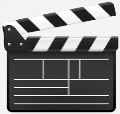 Action: Verify the current subscribers of the PSO SPMP NOTIFICATIONS ADMIN mailgroup and add any pharmacy personnel that should be a member of the mailgroup and are not.Action: The new security key PSO SPMP ADMIN should be assigned to the Outpatient Pharmacy coordinator at your site responsible for managing the State Prescription Monitoring Program (SPMP) functionality.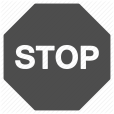 If your site is not currently transmitting SPMP data you can skip this step.Action (Optional): If you are currently transmitting and you are aware that the renaming of the file is an issue for the state/vendor that you report to, you should set this parameter to NO. This is a known issue for West Virginia sites, so if your site is located in WV please set this field to NO. Please, see Appendix A for the full list of states that should have this parameter set to NO.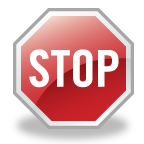 If your site is currently successfully transmitting data to the SPMP you can skip the subsequent installation steps as no further configuration is necessary. Just make sure the transmissions are not interrupted due to the installation of this patch by making sure the state has successfully received your data transmission in the days following this installation.If your site has fully migrated to Linux you can skip this step.Action: Once the directory has been created, please pass this directory name (e.g., “USER$:[SPMP]”) to the ADPAC/Pharmacy Chief/Pharmacy Informaticist. This will be used in the SPMP Site parameters “Outlined Below”.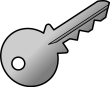 The View/Edit SPMP State Parameters [PSO SPMP STATE PARAMETERS] option requires the PSO SPMP ADMIN Security Key for editing the parameters (see step 4.2).The Manage Secure SHell (SSH) Keys [PSO SPMP SSH KEY MANAGEMENT]  option requires the PSO SPMP ADMIN Security Key for creating or deleting SSH Key pairs (see step 4.2).Action: You will need to share the text content above (between the dash lines)with the state/vendor so they can install it on their server. The Public SSH Key sent to the vendor should not contain line-feed characters. After you copy & paste it from the terminal emulator into an email or text editor, make sure it contains only one line of text (no  wrapping).If your state is not listed in the Appendix A at the end of this document you can skip this step.The View/Edit ASAP Definitions [PSO SPMP ASAP DEFINITIONS] option requires the PSO SPMP ADMIN Security Key for customizing the ASAP Definition Segments and Data Elements (see step 4.2).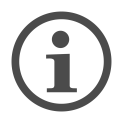 The specific customizations listed in the Appendix A have been identified as of February 2016. Therefore, please check with the SPMP of your state to make sure no additional specific requirements have been made since then.REDACTEDREDACTEDREDACTEDREDACTEDREDACTEDREDACTEDREDACTEDREDACTEDREDACTEDFile DescriptionFile NameFTP ModeOutpatient Pharmacy V. 7.0 Manager's User ManualPSO_7_MAN_UM_R0816.PDFBinaryOutpatient Pharmacy V. 7.0 Technical Manual/Security Guide PSO_7_TM_R0816.PDFBinarySPMP Enhancement Installation GuidePSO_7_P451_IG.PDFBinarySPMP Enhancement Release NotesPSO_7_P451_RN.PDFBinary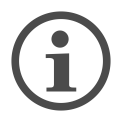 The specific customizations listed here have been identified as of July 2016. Therefore, please check with the SPMP of your state to make sure no additional specific requirements have been made since then.